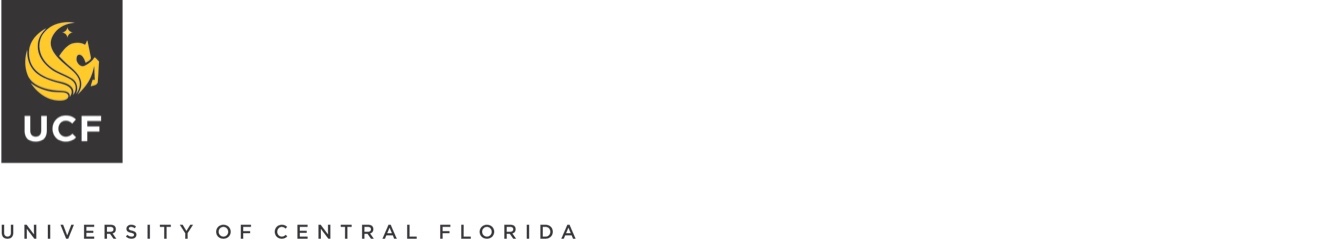 Department of Procurement Services12424 Research Parkway, Suite 300Orlando, FL 32816-0975ADDENDUMIMPORTANT DOCUMENT – INVITATION TO NEGOTIATEITN NUMBER:  2021-03TCSA 	OPENING DATE & TIME:  January 13, 2022 @ 2 p.m. January 27, 2022 @ 2 p.m. EST (See below)ITN TITLE:  Staff Temporary Services ADDENDUM NUMBER:	I	ADDENDUM DATE: December 15, 2021Purpose of this addendum is to:Provide answers to questions submitted during the open Q/A period on 1/13/22.Extend the due date for offer submission to 1/27/22 @ 2 p.m. EST.PLEASE ACKNOWLEDGE RECEIPT OF THIS ADDENDUM AND RETURN IT WITH YOUR OFFER. FAILURE TO SIGN AND RETURN WITH YOUR OFFER COULD RESULT IN REJECTION OF YOUR OFFER.PROPOSERS SIGNATURE	PRINT OR TYPE PROPOSER’S NAMECOMPANY NAME	EMAIL ADDRESS